Как разобраться - грипп или простуда?
10 отличийN п\пСимптомыГриппПростуда1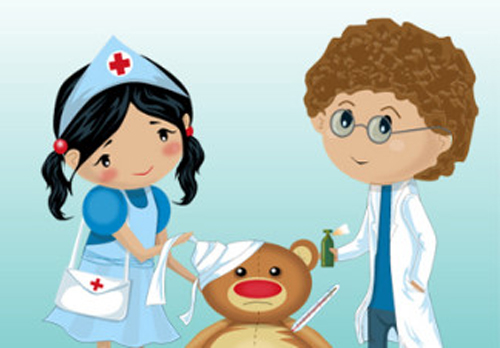 Развитие симптомов заболеванияБыстроеПостепенное2Температура39-40 в первые суткиПостепенно не выше 38.53Общее самочувствиеСильный озноб, сильная головная больОзноб и головная боль не очень выражены4СветобоязньЕстьНет5ГоловокружениеЕстьНет6Ломота в мышцах и суставахЕстьНет7КашельСильный, мучительныйУмеренный8ЧиханиеНетВсегда9Боль при движении глазных яблокЕстьНет10Обильное потоотделениеЕстьНет